Class trip to  LONDON  August 24th – 30th, 2013      –       A little glance backHi everyone!In August, we’ve made a wonderful class trip to London. Everyone should have been there. Now I want to tell you about London by night. On Wednesday evening we went to the Millennium Bridge with one of the red buses. It was very cool to sit in the front of the bus. Sometimes I had been scared, because it seemed like the bus would crash into another bus or some people. But nothing happened. I was very glad about that. After the bus ride we went to the Millennium Bridge. That was so wonderful! The bridge was shining in blue light and another bridge changed its colours. The view was amazing! It was so cool to see the Tower Bridge and other buildings at night. Everything was so colourful. That was so pretty. I’m so thankful for that amazing class trip. Thank you so much Ms.Spangenberg and Ms.Kayser. And thank you 10c for having made this week so wonderful! Lavinia Husmann 10c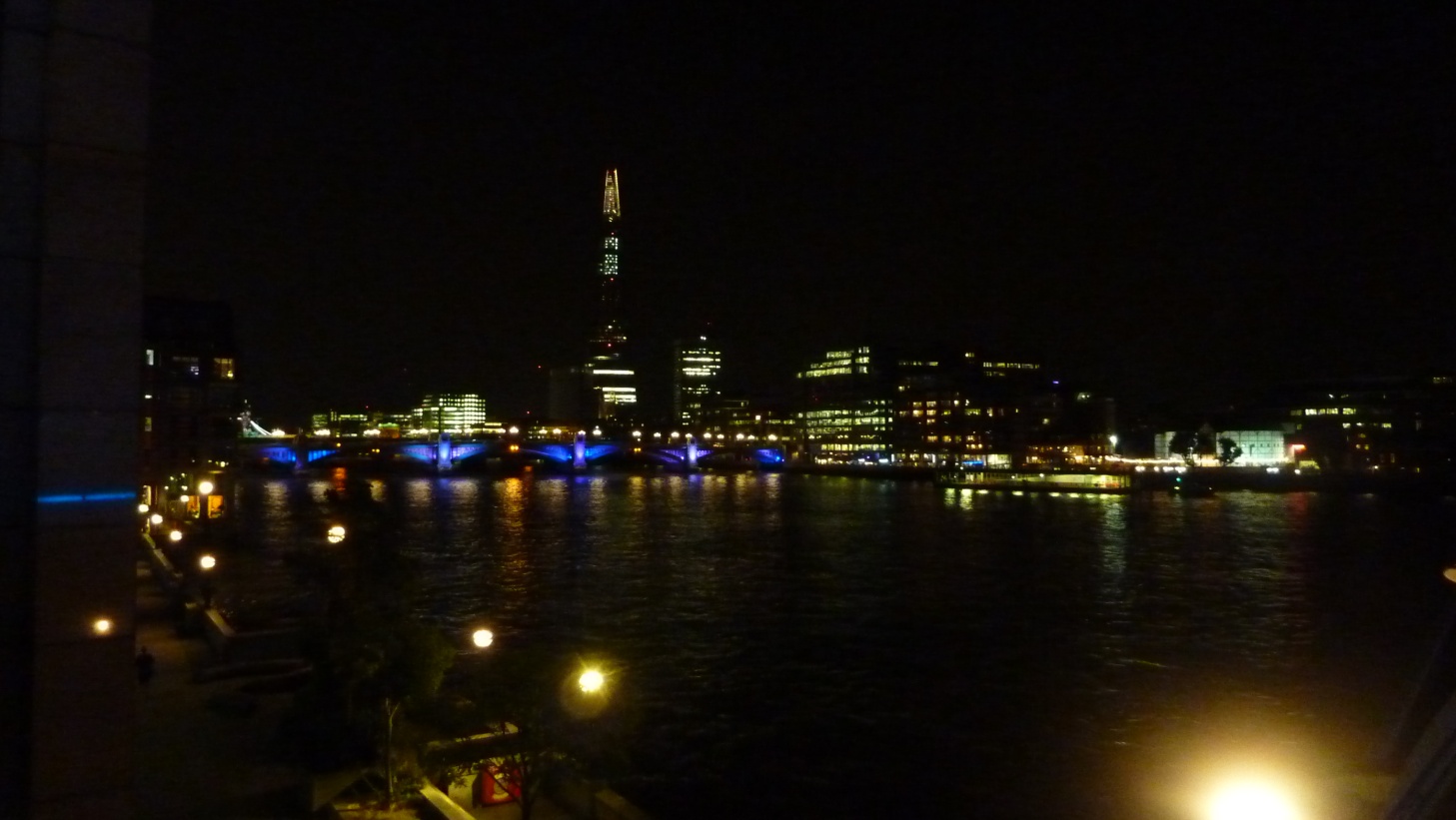 